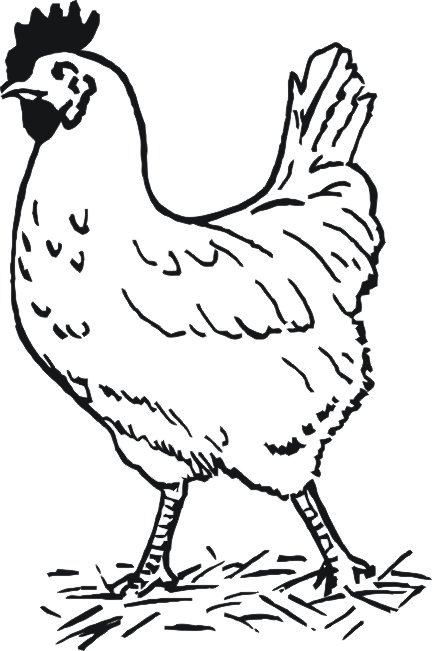 Prodej Kuřic>>>  A KRMNÝCH SMĚSÍ   <<<jaro – v neděli 17.3., 7.4., 28.4., 19.5.   2024léto – v neděli 28.7., 18.8., 8.9., 29.9.   2024 stáří: 14 - 21 týdnů       cena: 225 – 260 Kč/kus (neúčtujeme dopravné)Hnědé – Issabrown, Dominant, Lohman		Bílé – Dekalb white, LeghornČerné – Moravia BSL, Horal, Dominant		Žíhané – Dominant, MoraviaVlašky – koroptví, Vlašky - trikolor		Modré - DominantSussex – Isa-sussex, Dominant Sussex	              Greenshell a DarkshellDomousnice	(o.ú.)	8:30 hod.	Bezděčín	(u kaple)              12:25 hod.Řítonice	(aut.zast.)	8:40	Chrást	(obě aut.zast.)	12:35Skyšice	(aut.zast.)	8:45	Vinec	(obchod)	12:45Dolní Bousov	(park. u kina)	8:50	Pískova Lhota	(o.ú.)	12:50Rohatsko	(aut.zast.)	9:00	Krnsko	(pod mostem)	13:00Bechov	(pož.zbroj.)	9:05	Niměřice	(aut.zast.)	13:15Obrubce	(obchod)	9:15	Doubravička	(aut.zast.)	13:25Obruby	(obchod)	9:25	Bezno	(kult.dům)	13:35Přepeře	(pož.zbroj.)   	9:30             	Sovínky	(aut.zast.)	13:45Martinovice	(aut.zast.)      	9:40	Malé Všelisy	(aut.zast.)	13:50Sukorady	(aut.zast.)        9:50	Velké Všelisy	(aut.zast.)             13:55Husí Lhota	(aut.zast.)	10:00	Zamachy	(aut.zast.)     	14:00Valy	(u kaple)	10:05	Nemyslovice	(aut.zast.)	14:10Dolní Stakory	(o.ú.)	10:15      	Jizerní Vtelno	(obchod)	14:30Horní Stakory	(aut.zast.)	10:20	Čejetice	(pomník)	14:50Plazy     	(o.ú.)	10:25	Dalovice	(škola)	14:55Židněves	(aut.zast.)	11:10	Bukovno	(o.ú.)	15:00Březno	(hostinec)	11:20	Podlázky	(aut.zast.)	15:10Kolomuty	(aut.zast.)	11:30	Hrdlořezy	(hostinec)	15:25Řepov	(o.ú.)	11:40	Debř           (aut.zast. u vlak.nádr.)	15:35Nepřevázka	(o.ú.)	12:00	      	            Strašnov 	(o.ú.)	12:10		           Bližší informace na tel.č.: 774 932 904 - Miloslava Bromová.Prodejna: Vinaře 19, u Čáslavi.    - Denně od 18-19 hodin - Objednávejte na: www.kuricebromova.cz